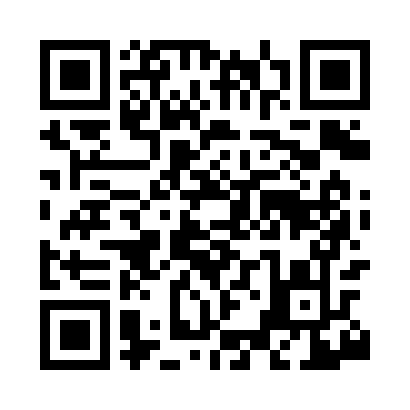 Prayer times for Bouse Junction, Oklahoma, USAWed 1 May 2024 - Fri 31 May 2024High Latitude Method: Angle Based RulePrayer Calculation Method: Islamic Society of North AmericaAsar Calculation Method: ShafiPrayer times provided by https://www.salahtimes.comDateDayFajrSunriseDhuhrAsrMaghribIsha1Wed5:236:421:335:198:249:432Thu5:226:401:325:198:259:443Fri5:206:391:325:198:269:454Sat5:196:381:325:198:279:465Sun5:186:371:325:198:289:476Mon5:166:361:325:198:289:487Tue5:156:351:325:208:299:508Wed5:146:341:325:208:309:519Thu5:136:331:325:208:319:5210Fri5:126:331:325:208:329:5311Sat5:106:321:325:208:339:5412Sun5:096:311:325:208:339:5513Mon5:086:301:325:208:349:5614Tue5:076:291:325:218:359:5715Wed5:066:281:325:218:369:5916Thu5:056:281:325:218:3710:0017Fri5:046:271:325:218:3810:0118Sat5:036:261:325:218:3810:0219Sun5:026:251:325:218:3910:0320Mon5:016:251:325:228:4010:0421Tue5:006:241:325:228:4110:0522Wed4:596:231:325:228:4110:0623Thu4:586:231:325:228:4210:0724Fri4:576:221:325:228:4310:0825Sat4:576:221:335:228:4410:0926Sun4:566:211:335:238:4410:1027Mon4:556:211:335:238:4510:1128Tue4:546:201:335:238:4610:1229Wed4:546:201:335:238:4710:1330Thu4:536:201:335:238:4710:1431Fri4:536:191:335:248:4810:15